Yasir.367545@2freemail.com Personal details:Name                           			: Dr. Yasir Sex                                			: MaleNationality                   			: NepaliReligion                         			: HinduMarital status                			: UnmarriedAcademic Qualification:	Academic achievementSecured highest marks in Gorkha District in SLCStudied MBBS in government scholarship Clinical ExperienceSub-regional hospital Dadeldhura Nepal (Government run 70 Bedded Hospital) as Outpatient medical doctor, Emergency medical doctor, Inpatient medical doctorDolpa District Hospital Nepal (Government run 15 Beded Hospital)as outpatient medical Doctor, emergency medical Doctor, Inpatient medical doctorBandipur hospital Bandipur Tanahun Nepal (Government run 15 Beded hospital) as outpatient medical Doctor, Emergency medical doctor, Inpatient medical doctorjabel ali international hospital,dubai; working as general practitioner since may 8 2016Cases managed Medical casesOutpatient department management of bronchial asthma, COPD, Pneumonia, Bronchiectesis, Tuberculosis, Preliminary differential diagnosis of Bronchial CarcinomaDiagnosis of meningitis, Encephalitis, cerebral malaria, stroke(both hemorrhagic and ischemic), bells palsyDiagnosis and treatment  of type 2 and type 1 Diabetes mellitus, Diagnosis and treatment of diabetic Ketoacidosis, Hyperosmolar  Diabetic coma, HypoglycemiaDiagnosis of cushing syndromeDiagnosis of acute renal failure, Chronic renal failure, post streptococcal Glomerulonephritis, Nephrotic syndromeDiagnosis and treatment of Hypertension, Stable angina, Unstable angina, Myocardial infarction (medical treatment), Preliminary diagnosis of Rheumatic fever, Preliminary diagnosis of valvular heart disease, Diagnosis and treatment of type1 heart block, Diagnosis of type 2 and type 3 heart block, ECG reading of SVT, VT, Atrial Fibrillation, Atrial FlutterDiagnosis and treatment of rheumatoid arthritis, Gout, Pseudogout, Preliminary diagnosis of Ankylosing Spondylitis, Preliminary diagnosis of Enteropathic Arthritis, FibromyalgiaPreliminary diagnosis and medical treatment of peptic ulcer diseases, Preliminary diagnosis of gastric carcinoma, Diagnosis and treatment of acute pancreatitis, Fatty liver, Alcoholic liver diseases, Hepatitis, JaundiceVarious infectious diseases like typhoid fever, Malaria, Dirrhoeal diseases, Skin infectionsDiagnosis and treatment of Eczema, Psoriasis, Anaphylactic Reaction, Teniasis, Herpes simplex, Herpes zoster, Acne Vulgaris, Acne Rosaceae, Pediculosis, Scabies, Icthiosis, Impetigo, Cellutilis, Folliculitis, Milia, Miliria, Lupus Vulgaris, Pempigus vulgarisManaged antiretroviral drug clinic with clinical staging of HIV and AIDS with various drug regimens with management of their side effectsManagement of patients admitted for various above mentioned conditions own self as well as under guidance of specialist of respective fieldEmergency management of OPC poisoning, snake bites, Bus accident cases with triages and emergency conditions of various above mentioned conditionsSurgical casesWound dressingManagement of various degrees of burnSuturing of minor accidental trauma, Incisional woundIncision and drainage of Brest abscessSurgical removal of lipoma, Sebaceous cyst under local anesthesiaDiagnosis and treatment of dislocation of shoulder, Management of minor closed fracture with application of sling and castAssisted surgical procedures like appendectomy, Anastomosis and resection of small bowel, Cholecystectomy, Open fracturesManagement of patients admitted for various above mentioned conditions as well as postoperative cases of above mentioned conditions ownself as well as under guidance of spedialist of respective fieldObstetrics and Gynecological casesOutpatient department  management of pelvic inflammatory disease, Mastitis, Fibrocystic Brest diseases, Nipple discharge, Postpartum depression, Diagnosis of postpartum Psychosis, Antenatal advicesConduction of normal vaginal delivery, Foreceps delivery, Vacuum extraction, Artificial rupture of membrane, Assisted caesserean section, Toal abdominal Hysterectomy, Uterovaginal prolapsedCounselling regarding contraceptive methodsManagement of patients admitted for various above mentioned conditions own self as well as guidance of Speclist of respective fieldPsychiatric casesConversion disorder, Minor depressive disorder, Stress disorderPreliminary diagnosis of schizophreniaPediatric casesManagement of newborn with APGAR scoring, Suction drainage, Resuscitation of newbornPersonal experience of delivering baby with Anencephalopathy, Anorectal malformationManagement of childhood infectious diseasesManagement of severe malnourishmentDiagnosis of congenital diseases VSD, Anorectal malformations, Down’s Syndrome, Cleft lip, Cleft palateManagement of patients admitted for Perinatal asphyxia, Jaundice, Nephritic syndrome, Nephroitic syndrome, Meningitis, Pneumonia, Severe malnutrition own self as well as under supervision of specialist of respective fieldTrainings taken Training on clinical management of HIV and AIDSComprehensive abortion care servicesTraining on community based integrated management of childhood illnessMedicolegal training   QualificationInstitutionBoard/UniversityYear of completionPercentageSLCShree Janata Secondary SchoolMinistry of education, Nepal200275.6%+2National institute of scienceHSEB200472.8%MBBSDinajpur medical College, BangladeshRajshahi University201267.8%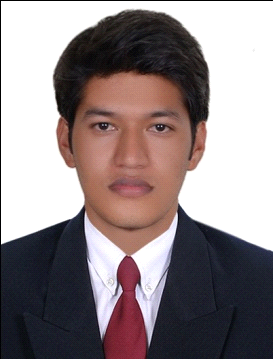 